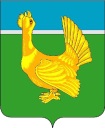 Администрация Верхнекетского районаПОСТАНОВЛЕНИЕВ соответствии со статьёй 7 Федерального закона от 6 октября 2003 года      № 131-ФЗ «Об общих принципах организации местного самоуправления в Российской Федерации» постановляю:	1. Внести в постановление Администрации Верхнекетского района от 28.05.2019 №435 «Об утверждении состава Антитеррористической комиссии муниципального образования Верхнекетский район Томской области» изменения, изложив пункт 1 в следующей редакции:	«1. Утвердить следующий состав Антитеррористической комиссии муниципального образования Верхнекетский район Томской области:2. Опубликовать настоящее постановление в информационном вестнике Верхнекетского района «Территория», разместить на официальном сайте Администрации Верхнекетского района.3. Настоящее постановление вступает в силу со дня его официального опубликования.И.о. Главы Верхнекетского района                                                              Л.А. ДосужеваА.Н. Волохов ____________________________________________________________________________________дело-2, прокуратура -1, отделение УФСБ г. Асино - 1, ОМВД – 1, Волохову А.Н. -1, Никешкину С.А. – 1, Досужевой Л.А. – 1, Белоярское городское поселение – 1, военный комиссариат (Кокорину В.А.) – 1, ОНДиПР (Тарасову М.Н.) – 1, 18 ПСЧ 2 ПСО ФПС ГПС (Балашову В.А.) -1, ОПС №3 (Косолапову В.И.) – 1, ОГБУЗ «Верхнекетская РБ» (Чухлебову А.В.) -1, УФСНСЗППБЧ (Тищенко С.Н.) -1,  Люткевичу А.Г. – 1, информационный вестник «Территория»-1.09 июня 2023г.р.п. Белый ЯрВерхнекетского района Томской области                                 № 501О внесении изменений в постановление Администрации Верхнекетского района от 28.05.2019 № 435 «Об утверждении состава Антитеррористической комиссии муниципального образования Верхнекетский район Томской области»№ п/пФ.И.О.Должность1231Альсевич СветланаАлександровнаГлава Верхнекетского района – председатель  комиссии2Никешкин Сергей Александровичзаместитель Главы Верхнекетского района по промышленности, ЖКХ, строительству, дорожному комплексу и безопасности - заместитель председателя комиссии3Волохов Александр Николаевичглавный специалист по ГО и ЧС Администрации Верхнекетского района – секретарь комиссииЧлены комиссии:Члены комиссии:Члены комиссии:4Досужева Любовь Александровназаместитель Главы Верхнекетского района по социальным вопросам5Сивков Евгений Евгеньевичруководитель отделения в г. Асино УФСБ России по Томской области (по согласованию)6Раков Владимир Валерьевичначальник  отделения МВД России по Верхнекетскому району УМВД России по Томской области (по согласованию)7Чехов Сергей ВикторовичГлава Белоярского городского поселения (по согласованию)8Кокорин Вячеслав Александровичвоенный комиссар Верхнекетского района Томской области (по согласованию)9Тарасов Максим Николаевичначальник ОНД и ПР Верхнекетского района УНД и ПР ГУ МЧС России по Томской области (по согласованию)10Балашов ВадимАлександровичИ.о. начальника 18 ПСЧ 2 ПСО ФПС ГПС ГУ МЧС России  по Томской области   (по согласованию)11Косолапов Владимир Ильичначальник отряда № 3 противопожарной службы Томской области по Верхнекетскому району ОГУ «УГОЧСПБ ТО» (по согласованию)12Парамонова ЕвгенияАлексеевнапредседатель Думы Верхнекетского района (по согласованию)13Чухлебов АлександрВладимировичглавный врач ОГБУЗ «Верхнекетская РБ» (по согласованию)14Акатьев Дмитрий ВалерьевичЗаместитель начальника территориального отдела Управления Роспотребнадзора по Томской области в Колпашевском районе (по согласованию)15Люткевич АртемГеоргиевичначальник отдела промышленности, транспорта и связи Администрации Верхнекетского района